CURRICULUM VITAE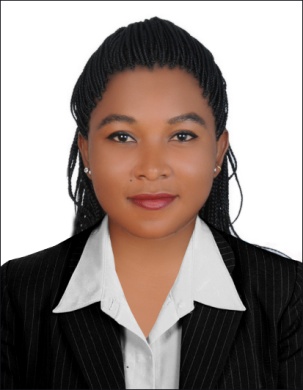 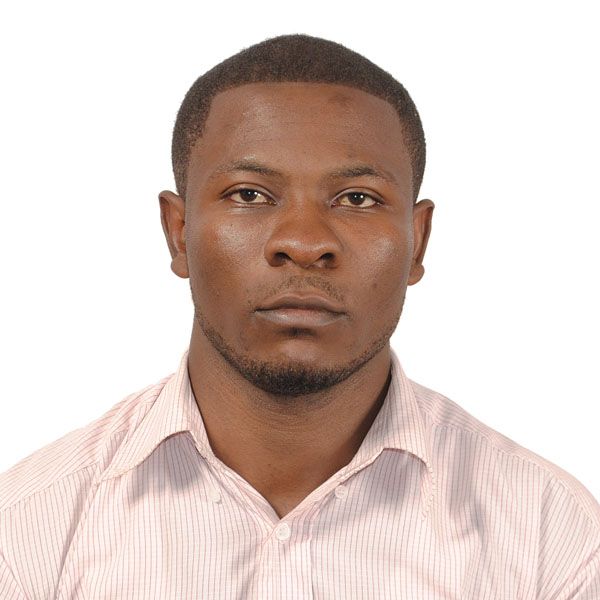 NAME: NKWENTI ROBERT NDE TANGIEDATE OF BIRTH: 03 February 1990NATIONALITY: CAMEROONIANSEX: MALEMARITAL STATUS: SINGLEEmail: nderobert28@gmail.com Mobile: 0523485658WAITERLooking for a position of Waitress in a company where I can make use of my diverse skills in customer care in a highly dynamic work environment.PERSONAL DETAILS:Nationality		:	CameroonianDate of Birth		:	03 February 1990Sex			:	maleMarital Status		:	singleVisa Status		:	visit visa COMPETENCIESAm Quick and FlexibleHaving a friendly & professional manner.Having a professional manner with an emphasis on hospitality and guest service.Calm, efficient and organized. Friendly disposition with clear spoken English and French.Excellent personal presentation and interpersonal skillsPassion for exceptional customer serviceProfound ability to ensure that the highest standards of hospitality are established CHARIOT INTERNATIONAL HOTEL CAMEROON2016- 2018POSITION:        WaiterRESPONSIBILTY:Welcoming customers in and out of the hotel.Providing excellent customer service.Recommending  wines, food and drinks to customers.  Taking orders and deliver to Kitchen staffs. Keeping up to date with current promotions and new products.Making customers aware of offers on our great food and drinks range.Speaking with customers to ensure that they are satisfied with their drinks and meals.Cleaning tables & other areas as needed.Transporting soiled dishes from dining room to kitchen and depositing them in proper placing at the Steward area.Checking the cleanliness of the staffs and the shop.Carrying out instructions given by the management team and head office.Performs cash management and meet company’s customer’s service standard.Balanced cash received on daily basis and prepare cash report for cash referenceWORK EXPERIENCE2014 - 2015.           DREAM LAND RESTAURANT CAMEROON.                                 WAITRESS:Passionate for exceptional customer service.Presenting menu and provide detailed information when ask.Preparing tables by setting up lines, silverware and glasses.Informing customers about the day’s specials.Offering menu recommendation upon requestUp-selling additional products when appropriate.Taking accurate food and drinks orders, using a POS ordering software, order slips or by memorization.Checking customers ID to ensure they meet minimum age requirements of alcohol beverages.Communicating order details to the kitchen staff.Check dishes and kitchenware for cleanliness and presentation and report any problem.Arranging table settings and maintain a tidy dining area.Delivering checks and collect bill payments.Carrying dirty plates, glasses and silverware to kitchen for cleaning.Meeting with restaurant staff to review daily specials, changes on the menu and service specifications for reservations (e.g. parties).Following all relevant health department regulations.Provide excellent customer service to guests.EDUCATIONAL QUALIFICATION:2016 Bachelor Degree of Technology 2013 Advance level certificate2009 Ordinary level certificateLANGUAGE SKILLS:English    	Fluent    French  	Basic INTRESTSHardworking, Focus and Multi TaskingAchieving the target goal.Building good relationship and learning from the new environmentLearning new developmental skills